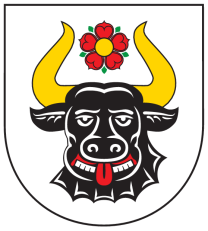 Gmina ZwierzynNasz Znak IO.6140.3.2021                                                         Zwierzyn, dnia 16.11.2021r.Zaproszenie do składania ofertZamawiającyGmina Zwierzynul. Wojska Polskiego 866-542 ZwierzynNip:	5991008091Telefon: 	95 761 75 80Fax: 		95 761 71 05Osoba upoważniona do kontaktów: Katarzyna Langnere-mail:	sekretariat@zwierzyn.plstrona WWW: 	www.bip.zwierzyn.pl 			www.zwierzyn.plOpis przedmiotu zamówienia:	Na podstawie art. 11 ust. 5 ustawy z dnia 11 września 2019 r. Prawo zamówień publicznych tj. z dnia 18 maja 2021 r.(Dz. U. z 2021 r. poz. 1129), oraz Regulaminu Urzędu Gminy w Zwierzynie w sprawie określenia zasad udzielania zamówień publicznych o wartości szacunkowej do 30 000 EURO, zwracam się z zapytaniem ofertowym na realizację zadania pn. : Wykonanie usług w zakresie  realizacji zadań związanych z zapewnieniem całodobowej opieki weterynaryjnej w przypadku zdarzeń drogowych z udziałem zwierząt  na terenie Gminy Zwierzyn w 2022 roku.Termin wykonania: od 01.01.2022r. do 31.12.2022r.Zamawiający oczekuje , że  cena nie ulegnie zmianie w obowiązującym roku. 	Kryteria oceny ofert:1 Cena (koszt) 100%termin złożenia oferty:Ofertę  należy złożyć w terminie do dnia 26.11.2021r. do godz. 10.00Oferta otrzymana przez Zamawiającego po terminie  podanym powyżej  zostanie Oferentowi zwrócona  bez otwierania.Wykonawca umieści ofertę w kopercie opatrzonej firmą i adresem wykonawcy oraz napisem:    Urząd Gminy Zwierzyn,ul. Wojska Polskiego 8, 66-542 Zwierzyn„WYKONANIE USŁUG W ZAKRESIE  REALIZACJI ZADAŃ ZWIĄZANYCH Z ZAPEWNIENIEM CAŁODOBOWEJ OPIEKI WETERYNARYJNEJ W PRZYPADKU ZDARZEŃ DROGOWYCH Z UDZIAŁEM ZWIERZĄT  NA TERENIE GMINY ZWIERZYN W 2022 ROKU”Nie otwierać przed 26.11.2021r. godz. 10.00Miejsce otwarcia ofert:w siedzibie zamawiającegoUrząd Gminy Zwierzyn, ul. Wojska Polskiego 8, 66-542 Zwierzyn, pokój nr 15, dnia 26.11.2021r. godz. 10:15Miejsce złożenia ofert:Urząd Gminy Zwierzynul. Wojska Polskiego 866-542 ZwierzynSekretariat – pokój nr 11Termin wykonania:od 01 stycznia 2022r. do 31 grudnia 2022r.Wymagana zawartość oferty: Oferent składając ofertę zobowiązany jest złożyć następujące dokumenty: formularz oferty, oświadczenie.Warunki udziału w postępowaniu:Do konkursu ofert mogą przystąpić wykonawcy, którzy spełniają warunki przedstawione poniżej:Posiadają wiedzę i doświadczenieDysponują odpowiednim potencjałem technicznym oraz osobami zdolnymi do wykonania zamówienia.Dokumenty potwierdzające warunki udziału w postępowaniu:Formularz Oferty – załącznik nr 1 Oświadczenie o spełnieniu warunków załącznik nr 2Załączniki: Zał. 1. Formularz OfertyZał. 2. Oświadczenie o spełnieniu warunkówWójt Gminy Zwierzyn(-) Karol NeumannIO.6140.3.2021FORMULARZ OFERTOWYna wykonanie zamówienia pod nazwą :Wykonanie usług w zakresie  realizacji zadań związanych z zapewnieniem całodobowej opieki weterynaryjnej w przypadku zdarzeń drogowych z udziałem zwierząt  na terenie Gminy Zwierzyn w 2022 rokuW związku z zapytaniem ofertowym w sprawie .: Wykonanie usług w zakresie  realizacji zadań związanych z zapewnieniem całodobowej opieki weterynaryjnej w przypadku zdarzeń drogowych z udziałem zwierząt  w 2022 roku niniejszym przedstawiam ofertę w następującym zakresie rzeczowym:1. Dane dotyczące Wykonawcy:Nazwa ……………………………………………………………………………...……………………Siedziba………………………………………………………………………………………….Nr telefonu/faks………………………………………………………………………………….adres e-mail:……………………………………………………………………………………..NIP………………………………………………………………………………………………
REGON …………………………………………………………………………………………2. Dane dotyczące Zamawiającego :Gmina Zwierzynul. Wojska Polskiego 866-542 Zwierzyn.…………………………………………………………….(data, imię i nazwisko podpisuprawnionego przedstawiciela Wykonawcy)IO.6140.3.2021Oświadczenie o spełnianiu warunków udziału w postępowaniuPrzystępując do udziału w postępowaniu o udzielenie zamówienia na
wykonanie usług w zakresie  realizacji zadań związanych z zapewnieniem całodobowej opieki weterynaryjnej w przypadku zdarzeń drogowych z udziałem zwierząt na terenie Gminy Zwierzyn w 2022 rokuoświadczam, iż spełniam warunki sformułowane przez Zamawiającego dotyczące:posiadanych kwalifikacji,wiedzy i doświadczenia.………………….……..…………………………………………………………….                          (data; imię i nazwisko podpis    uprawnionego przedstawiciela Wykonawcy)1.Wykonanie usług w zakresie  realizacji zadań związanych z zapewnieniem całodobowej opieki weterynaryjnej w przypadku zdarzeń drogowych z udziałem zwierząt na terenie Gminy Zwierzyn w 2022rokuLp.Zakres prac kwota brutto/1 m-c1.wykonanie usług w zakresie  realizacji zadań związanych z zapewnieniem całodobowej opieki weterynaryjnej w przypadku zdarzeń drogowych z udziałem zwierząt na terenie Gminy Zwierzyn w 2022 roku